Actividades Pre kínder y KínderClase 2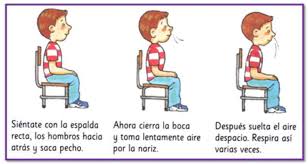 Actividad 1Ejercicios de respiración:Actividad 2Movilidad articular :Mover en círculos contando hasta 10 tiempos hacia la derecha y luego 10 tiempos hacia la izquierda, muñecas, hombros, cuello, caderas, rodillas y tobillos. Actividad 3Escuchar una cuento (abrir link)  link:  https://www.youtube.com/watch?v=eUp7Jmu7FPo , realizar los movimientos de acuerdo a los personajes que se mencionan en la canción. Al terminar el cuento se vuelve a la calma con respiración (inhalar y exhalar) 3 veces.Se reproduce una música de ambiente (relajación) abrir link, acostarse en el suelo y cerrar los ojos mientras  suena la música. 